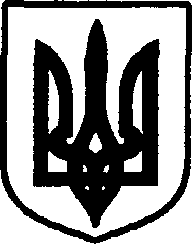 УКРАЇНАДунаєвецька міська рада VII скликанняР І Ш Е Н Н ЯТридцять п’ятої сесії20 квітня 2018 р.                                        Дунаївці	                                       №42-35/2018рПро затвердження технічної документації із землеустрою щодо встановлення (відновлення) меж земельної ділянки в натурі (на місцевості) та державну реєстрацію права комунальної власності на земельну ділянкуРозглянувши технічну документацію із землеустрою щодо встановлення (відновлення) меж земельної ділянки в натурі (на місцевості) для будівництва та обслуговування будівель закладів освіти в с.Нестерівці по вул. Центральній, 26, керуючись пунктом 34 частини 1 статті 26 Закону України «Про місцеве самоврядування в Україні», враховуючи пропозиції спільних засідань постійних комісій від 17.04.2018 року та 18.04.2018 року, міська рада ВИРІШИЛА:1. Затвердити технічну документацію із землеустрою щодо встановлення (відновлення) меж земельної ділянки в натурі (на місцевості) для будівництва та обслуговування будівель закладів освіти в с.Нестерівці по вул. Центральній, 26.2. Зареєструвати право комунальної власності на земельну ділянку площею 1,0881 га (кадастровий номер 6821887100:01:020:0003) для будівництва та обслуговування будівель закладів освіти в с.Нестерівці по вул. Центральній, 26 за територіальною громадою в особі Дунаєвецької міської ради Хмельницької області згідно чинного законодавства.3. Контроль за виконанням рішення покласти на постійну комісію з питань містобудування, будівництва, агропромислового комплексу, земельних відносин та охорони навколишнього природного середовища (голова комісії С.Кобилянський).Міський голова                                                                              В. Заяць